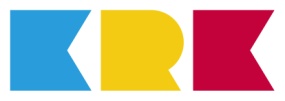 Badanie opinii mieszkańców KrakowaAnkieta jest przeznaczona dla osób, które mieszkają w Krakowie co najmniej rok.Szanowna Pani/Szanowny Panie!Urząd Miasta Krakowa prowadzi obecnie badania społeczne na temat warunków życia mieszkańców. Prosimy o poświęcenie kilku minut i wypełnienie ankiety. Zebrane odpowiedzi będą starannie analizowane i posłużą Władzom Krakowa do opracowania dokumentu Strategia Rozwoju Krakowa. Celem ankiety jest poznanie opinii mieszkańców na temat aktualnych warunków życia w mieście oraz oczekiwań co do przyszłości Krakowa.Prosimy wypełnić ankietę zakreślając kółkiem numer odpowiedniej odpowiedzi.Warunki życia, wygląd i władze miastaPrzyszłość miastaPartycypacjaPytania statystyczneS1Czy mieszka Pan(i) w Krakowie?NIE MA ZNACZENIA, CZY MA PAN(I) ZAMELDOWANIE W KRAKOWIETak	Nie………………………………………………………………........12S2Od jak dawna mieszka Pan(i) w Krakowie?Krócej niż rok	1 do mniej niż 3 lat	3 do mniej niż 10 lat	10 do mniej niż 20 lat	20 lat lub dłużej	12345P1W jakim stopniu jest Pan(i) zadowolony(a) z warunków życia w Krakowie?Bardzo zadowolony(a)	Raczej zadowolony(a)	Ani zadowolony(a), ani niezadowolony(a)	Raczej niezadowolony(a)	Bardzo niezadowolony(a)	12345P2Proszę ocenić  warunki życia w Krakowie w kilku obszarach. Proszę użyć skali od 1 do 5, gdzie 1 oznacza bardzo niską ocenę, a 5 bardzo wysoką ocenę.Bardzo niska ocenaNiska ocenaŚrednia ocenaWysoka ocenaBardzo wysoka ocenaNie wiem /trudno powiedzieć1Stan ogólnie pojmowanego środowiska naturalnego1234562Ilość i stan terenów zielonych (parki, skwery, zieleńce, tereny otwarte itp.)1234563Dostęp do usług oświatowych dla dzieci (szkoły, żłobki, przedszkola)1234564Dostęp do usług medycznych (szpitale, przychodnie)1234565Jakość usług w urzędach, instytucjach i innych jednostkach administracyjnych1234566Oferta usług kultury, takich jak kina, teatry, koncerty, wystawy itp.1234567Dostęp do obiektów i terenów sportu i rekreacji1234568Jakość komunikacji publicznej1234569Warunki przemieszczania się samochodem (stan dróg, płynność ruchu, możliwości dojazdu, parkowania)12345610Warunki przemieszczania się rowerem12345611Warunki do przemieszczania się pieszo (stan i czystość chodników, bezkolizyjność z rowerzystami, bezpieczeństwo na przejściach dla pieszych)12345612Poziom bezpieczeństwa w mieście12345613Warunki działania przedsiębiorstw (łatwość w zakładaniu i prowadzeniu działalności, przychylność władz miasta itp.)12345614Rynek pracy (m.in. możliwości znalezienia pracy)12345615Czystość i estetyka miasta123456P3Czy, Pana(i) zdaniem, ogólne warunki życia mieszkańców w Krakowie w ciągu ostatnich 5 lat bardzo się poprawiły, trochę się poprawiły, pozostały bez zmian, trochę się pogorszyły, bardzo się pogorszyły?Czy, Pana(i) zdaniem, ogólne warunki życia mieszkańców w Krakowie w ciągu ostatnich 5 lat bardzo się poprawiły, trochę się poprawiły, pozostały bez zmian, trochę się pogorszyły, bardzo się pogorszyły?Bardzo się poprawiły	Trochę się poprawiły	Pozostały bez zmian	Trochę się pogorszyły	Bardzo się pogorszyły 	Bardzo się poprawiły	Trochę się poprawiły	Pozostały bez zmian	Trochę się pogorszyły	Bardzo się pogorszyły 	Bardzo się poprawiły	Trochę się poprawiły	Pozostały bez zmian	Trochę się pogorszyły	Bardzo się pogorszyły 	12345P4Jak w ciągu ostatnich 2 lat zmieniła się sytuacja materialna Pana(i) gospodarstwa domowego?Jak w ciągu ostatnich 2 lat zmieniła się sytuacja materialna Pana(i) gospodarstwa domowego?Bardzo się poprawiła	Trochę się poprawiła	Pozostała bez zmian	Trochę się pogorszyła	Bardzo się pogorszyła	Bardzo się poprawiła	Trochę się poprawiła	Pozostała bez zmian	Trochę się pogorszyła	Bardzo się pogorszyła	Bardzo się poprawiła	Trochę się poprawiła	Pozostała bez zmian	Trochę się pogorszyła	Bardzo się pogorszyła	12345centrumnajbliższa okolicanajbliższa okolicaP5Jak, Pana(i) zdaniem, przez ostatnich 5 lat zmienił się wygląd......centrum miasta?...najbliższej okolicy miejsca Pana(i) zamieszkania?Zdecydowanie na lepsze	Raczej na lepsze	Nie zmienił się	Raczej na gorsze	Zdecydowanie na gorsze	Zdecydowanie na lepsze	Raczej na lepsze	Nie zmienił się	Raczej na gorsze	Zdecydowanie na gorsze	123451234512345P6Jak ocenia Pan(i) władze miasta Krakowa, jeśli chodzi o dbałość o poprawę jakości życia mieszkańców?Jak ocenia Pan(i) władze miasta Krakowa, jeśli chodzi o dbałość o poprawę jakości życia mieszkańców?Bardzo wysoka ocena	Wysoka ocena	Średnia cena	Niska ocena	Bardzo niska ocena	Bardzo wysoka ocena	Wysoka ocena	Średnia cena	Niska ocena	Bardzo niska ocena	Bardzo wysoka ocena	Wysoka ocena	Średnia cena	Niska ocena	Bardzo niska ocena	12345P7Proszę wskazać trzy określenia, z którymi kojarzy się Panu(i) Kraków.1.		2.		3.		P8Jakie w Pani/Pana opinii są najważniejsze obecnie wyzwania stojące przed Krakowem? Proszę wymienić maksymalnie trzy.1.		2.		3.		P9Proszę pomyśleć, jak Kraków mógłby wyglądać w przyszłości i wybrać główne kierunki rozwoju miasta. Proszę wskazać maksymalnie trzy. Kraków...miastem kultury i sztuki	miastem turystyki	miastem biznesu	miastem nauki	miastem nowych technologii	ośrodkiem religijnym	centrum konferencyjnym	ośrodkiem sportu	12345678P10Czy może widzi Pan(i) dla Krakowa jakiś inny ważny kierunek rozwoju?P11Czy ogólnie w życiu kieruje się Pan(i) zasadą zaufania do innych ludzi?Zdecydowanie tak	Raczej tak	Trudno powiedzieć	Raczej nie	Zdecydowanie nie	Zdecydowanie tak	Raczej tak	Trudno powiedzieć	Raczej nie	Zdecydowanie nie	Zdecydowanie tak	Raczej tak	Trudno powiedzieć	Raczej nie	Zdecydowanie nie	Zdecydowanie tak	Raczej tak	Trudno powiedzieć	Raczej nie	Zdecydowanie nie	12345P12Czy w ciągu ostatnich dwóch lat:Czy w ciągu ostatnich dwóch lat:TakNieNie pamiętamNie pamiętam1...podejmował(a) Pan(i) jakieś działania wspólnie z innymi mieszkańcami dla polepszenia wyglądu lub jakości życia w swojej okolicy lub na osiedlu?...podejmował(a) Pan(i) jakieś działania wspólnie z innymi mieszkańcami dla polepszenia wyglądu lub jakości życia w swojej okolicy lub na osiedlu?12332...angażował(a) się Pan(i) na rzecz swojej wspólnoty lokalnej/miasta, np. działając w stowarzyszeniu, uczestnicząc w spotkaniach, podpisując petycję itp.?...angażował(a) się Pan(i) na rzecz swojej wspólnoty lokalnej/miasta, np. działając w stowarzyszeniu, uczestnicząc w spotkaniach, podpisując petycję itp.?1233P13JEŚLI ODPOWIEDZIAŁ(A) PAN(I) „TAK” W P12.1 LUB P12.2Jakie to były działania? P14Czy brał(a) Pan(i) udział w ostatnich wyborach samorządowych?Tak	Nie		Nie pamiętam	123P15Czy według Pana(i) wiedzy Kraków posiada oficjalnie sformułowaną strategię rozwoju miasta?Tak	Nie	Nie wiem	123M1Proszę zaznaczyć płećProszę zaznaczyć płećKobieta	Mężczyzna	12M2W którym przedziale mieści się Pana(i) wiek?W którym przedziale mieści się Pana(i) wiek?16–17 lat	18–29 lat	30–49 lat	50–65 lat	Powyżej 65 lat	12345M3Jakie jest Pana(i) wykształcenie?Jakie jest Pana(i) wykształcenie?Podstawowe lub gimnazjalne (lub niższe)	Zasadnicze zawodowe	Średnie	Wyższe	Stopień naukowy (doktorat lub wyższy)	12345M4Jaka jest obecnie Pana(i) sytuacja zawodowa? Proszę zaznaczyć jedną odpowiedź.Praca zawodowa w pełnym wymiarze (także samozatrudnienie)	Praca zawodowa w niepełnym wymiarze (także samozatrudnienie)	Prowadzenie gospodarstwa domowego	Emeryt(ka)/rencista(tka)	Bezrobotny(a), nie pracujący(a)	Uczeń/uczennica, student(ka)	Inna sytuacja. Jaka?	Praca zawodowa w pełnym wymiarze (także samozatrudnienie)	Praca zawodowa w niepełnym wymiarze (także samozatrudnienie)	Prowadzenie gospodarstwa domowego	Emeryt(ka)/rencista(tka)	Bezrobotny(a), nie pracujący(a)	Uczeń/uczennica, student(ka)	Inna sytuacja. Jaka?	1234567M5W której dzielnicy Pan(i) mieszka? Proszę podać numer lub nazwę dzielnicy z podziału na 18 dzielnic. W przypadku wątpliwości proszę podać nazwę osiedla lub ulicy.NAZWA OSIEDLA LUB ULICY:W której dzielnicy Pan(i) mieszka? Proszę podać numer lub nazwę dzielnicy z podziału na 18 dzielnic. W przypadku wątpliwości proszę podać nazwę osiedla lub ulicy.NAZWA OSIEDLA LUB ULICY:1.	Dzielnica I Stare Miasto	2.	Dzielnica II Grzegórzki	3.	Dzielnica III Prądnik Czerwony	4.	Dzielnica IV Prądnik Biały	5.	Dzielnica V Krowodrza	6.	Dzielnica VI Bronowice	7.	Dzielnica VII Zwierzyniec	8.	Dzielnica VIII Dębniki	9.	Dzielnica IX Łagiewniki-Borek Fałęcki	10.	Dzielnica X Swoszowice	11.	Dzielnica XI Podgórze Duchackie	12.	Dzielnica XII Bieżanów-Prokocim	13.	Dzielnica XIII Podgórze	14.	Dzielnica XIV Czyżyny	15.	Dzielnica XV Mistrzejowice	16.	Dzielnica XVI Bieńczyce	17.	Dzielnica XVII Wzgórza Krzesławickie	18.	Dzielnica XVIII Nowa Huta	010203040506070809101112131415161718